Sjo bang sjokolademannSenga full av lopperVi kan ikke fange demSånn som de hopper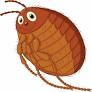 